Ata Nº011/2021         Aos dois dias do mês de marco de dois mil e vinte e um, às dezenove horas, reuniu-se em caráter ordinário e de forma remota através da plataforma Google Meet, a Câmara Municipal de Vereadores de Bom Retiro do Sul – RS, com os seguintes vereadores: Antônio Gilberto Portz, Astor José Ely, Clóvis Pereira dos Santos, Diogo Antoniolli, Fábio Porto Martins, Jairo Martins Garcias, João Batista Ferreira, João Pedro Ferreira Fröhlich Pazuch e Silvio Roberto Portz. Havendo quórum o Senhor Presidente em nome de Deus declarou aberta a sessão e convidou a todos os presentes rezar o Pai Nosso. A seguir solicitou que fosse feita leitura das atas números zero nove e zero dez barra dois mil e vinte e um, as quais, colocadas em discussão e votação foram aprovadas por unanimidade de votos. Prosseguindo solicitou que fosse feita a leitura das matérias que deram entrada na Casa: Os projetos do executivo sob os números zero vinte e zero vinte e dois barra dois mil e vinte e um. Aberto o espaço para o grande expediente, não houve oradores. Aberto o espaço de lideranças não houve oradores. Aberta a ordem do dia, os projetos de lei zero vinte e zero vinte e dois colocados em votação, foram aprovados por unanimidade de votos. Encerrada a Ordem do Dia, aberto o espaço das explicações não houve oradores: Nada mais havendo a tratar, senhor presidente declarou encerrada a presente sessão e convidou a todos os presentes para a próxima sessão ordinária que será realizada no dia nove de março de dois mil e vinte e um. Plenário João Benno Schuh, 02 de março de 2021.               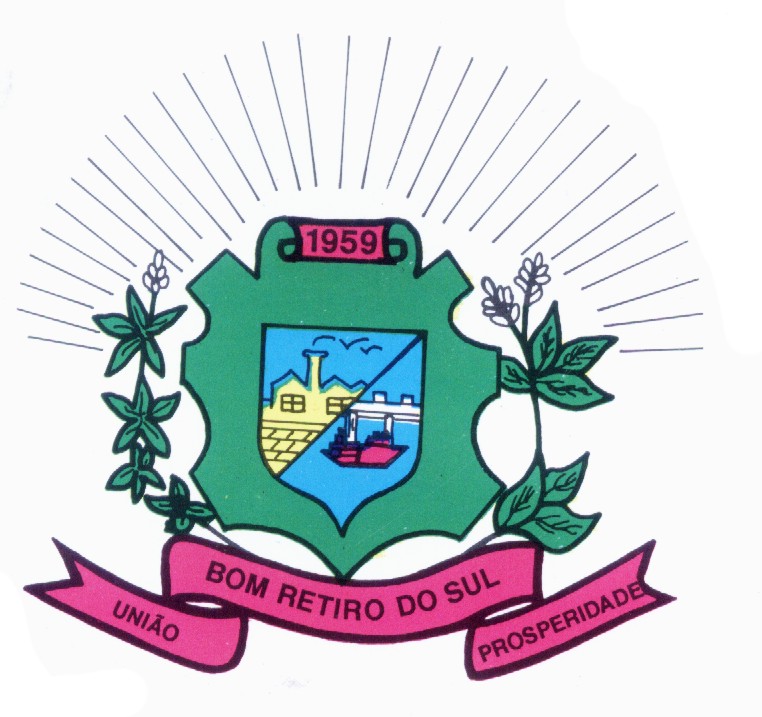 JOÃO PEDRO PAZUCH                                   FABIO PORTO MARTINSPresidente                                                         1º SecretárioCLÓVIS PEREIRA DOS SANTOS                              JAIRO MARTINS GARCIASVice Presidente                                                      2º SecretárioANTONIO GILBERTO PORTZ                                   ASTOR JOSE ELYVereador                                                                 SILVIO ROBERTO PORTZ                                     DIOGO ANTONIOLLIVereador                                                                 VereadorJOÃO BATISTA FERREIRAVereador